            NATIONAL INSTITUTE OF TECHNOLOGY, RAIPUR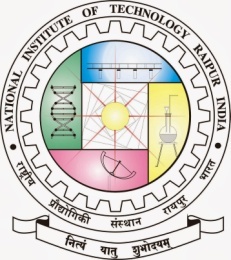           (Institute of National Importance)         G.E. Road, Raipur – 492010Application for the Post of Laboratory Assistant (Special Recruitment Drive for PWD Candidates)1)Advertisement No: NITR/ R-1/Advt./……...Advt. Date: ……………2015Note: Prospective candidates are advised to study the Instructions carefully and then fill up the application   in   all respects.   No   column   should be left   blank. Incomplete application will be rejected. Attach additional sheets, if required. However, information given must be precise to the point.2) Fee Remittance Bank / Place :________________________ DD No ______________Date:_______________ Amount:______________3) Name of Applicant	:	:	…………………………………………………………………      (in full capital)4) Father’s Name		:	…………………………………………………………………a)  Spouse Name		:	…………………………………………………………………5) Mother’s Name		:	…………………………………………………………………6) Date of Birth		: 7) Age				:	 Year……………..Month…………….. Days……………     (As on 05.10.2015)8) Nationality			:	…………………………………………………………………9) Religion			:	…………………………………………………………………10) Gender			:11) Marital Status		:	…………………………………………………………………Signature of ApplicantPage 1 of 512) AddressPhone (R) :………………………………...		E-mail	:………………………………...Phone (O) :………………………………...		Mobile	:………………………………...13) Category       (Put √ marks)(*Attach a certificate from the competent authority prescribed by the Government of India) 14) Nature of disability……………………………..  VH  [     ]    HH  [     ]     OH  [     ]          Disability………………… (%)(*Attach a certificate from the competent authority as prescribed under government rules)15) Educational Qualification (Matriculation onwards) (Attach attested copies)Signature of ApplicantPage 2 of 516. Experience (Attach attested copies)(Use separate sheet if required and enclose self attested supporting documents)17) Present employment Name of the Organization	:	……………………………………………………Post Held	:	……………………………………………………Date of Appointment	:	……………………………………………………Nature of duties and responsibilities	:	……………………………………………………(Attach separate sheet if required)Pay Band Academic Grade Pay/Grade Pay 	    	     : 	……………………………………………………Whether Permanent / Contract	:	……………………………………………………Temporary/ or on Probation	:	……………………………………………………Length of Service	:	……………………………………………………Whether State / Central	: 	……………………………………………………Government / PSU /Private	: 	……………………………………………………18) Other Information: Refresher/Orientation Courses/Training, FDP/.Conferences/Workshop, etc., attended (Please attach sheets if required)Signature of ApplicantPage 3 of 519.) Knowledge of languages20. Character & Antecedents Report21. Names and Addresses of minimum two Referees (including e-mail/phone) 	(All of them should be familiar with your Academic/Professional work)22. List of enclosures: 01)……………………………………………………………….02)……………………………………………………………….03)……………………………………………………………….04)……………………………………………………………….05)……………………………………………………………….Signature of ApplicantPage 4 of 506)……………………………………………………………….07)……………………………………………………………….08)……………………………………………………………….09)……………………………………………………………….10)……………………………………………………………….11)……………………………………………………………….12)……………………………………………………………….13)……………………………………………………………….14)……………………………………………………………….15)……………………………………………………………….DECLARATIONI hereby declare that I have carefully read and understood the instructions and particulars supplied to me, and that all entries in this form, as well as, in attached sheets are true to the best of my knowledge and belief. At any stage if any of the information furnished by me is found to be false or incorrect, suitable action may be taken against me. If selected, I promise to abide by the rules and regulations of the NIT Raipur. Date:									Signature:Endorsement of the present employer                                     Signature of the Employer(if already employed).                                                                   Name:Office seal with date:                                                                     Designation:Signature of ApplicantPage 5 of 5DayMonthYearMaleFemaleFor CommunicationPermanentState:                                           Pin:State:                                           Pin:SC*OBC*ST*URSr. NoExamination/DegreeBoard/UniversitySubjectsMonth and Year of PassingPercentage/DivisionMarks Obtained/Total MarksSr. No.  OrganizationDesignation, Nature of duties and responsibilitiesDurationDurationPay Scale & Grade PayTotal EmolumentsPermanent/
Temporary/
ContractLength of
Service in 
 Years & 
 Months Sr. No.  OrganizationDesignation, Nature of duties and responsibilitiesFromToPay Scale & Grade PayTotal EmolumentsPermanent/
Temporary/
ContractLength of
Service in 
 Years & 
 Months Sr. No.Title of programme &
Name of Sponsor Institution in which attendedYearDuration of ProgrammeLanguage ReadWriteAbility to Speak fluencySubjectRemarksHave you ever been subject to any disciplinary action? If so give full detailsHave you ever been dismissed/suspended from service/employment, if so please give full detailsWere you involved in any criminal case? If yes, give full detailsIs any criminal case pending against you in the court? If yes, give full detailsName and AddressName and AddressPhone No.Phone No.E-mail:E-mail: